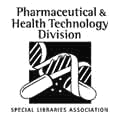 Vision 2020: Bringing our Future into Focus2020 PHT Spring Meeting AgendaSunday, April 5th, 2020 – Tuesday, April 7th, 2020Hilton Penn’s Landing, Philadelphia, PASunday April 5th, 2020Monday April 6th, 2020Tuesday April 7th, 2020* Please note that the Exhibit Hall will be closing at 2:00 p.m.StartEndSessionLocation8:00 AM9:00 AMCE Course Breakfast9:00 AM1:00 PMCE Course: “Demystifying Systematic Literature Reviews: Identifying Opportunities for Information Teams and Librarians”

Meaghan Muir – Information Manager, Vertex Pharmaceuticals, Inc11:00 AM4:00 PMRegistration (Attendees & Exhibitors)11:00 AM4:00 PMExhibitor Setup2:00 PM4:00 PMOpen Board Meeting – Caren Torrey, 2020 PHT Chair, Moderator6:00 PM8:30 PMDinner & Exhibits Kick-offStartEndSessionLocation8:00 AM8:50 AMBreakfast and Exhibits8:50 AM9:00 AMOpening Remarks -   Dave Kipp, NEJM Group9:00 AM10:00 AMKeynote: “The US Pharmaceutical Market: Trends, Issues and Outlook”Doug Long, IQVIA10:00 AM10:30 AMSnacks & Exhibits10:30 AM11:30 AMCompetitor Information Case Studies:Not just Competitive Intelligence; partnering to deliver value in NASH  Presented by So Man, Clinical Information Science Director at AstraZenecaCompetitive Intelligence in Early-Stage Research Projects Presented by Amy Huang, Scientific and Competitive Intelligence, Sanofi 11:30 AM12:00 PM“Pharmacovigilance Roundup”Presenters TBD12:00 PM1:00 PMLunch & Exhibits1:00 PM2:15 PMClinical Trial Intelligence Databases Town Hall: How Do Editorial Policies Affect Content and Coverage? Panelists include:  Samantha Chesney, Cortellis/ClarivateKaren Currie, Executive Director, Editorial, Citeline (Informa)TBD, Adis Clinical Trials Insight (Springer)2:15 PM3:00 PMSnacks & Exhibits3:00 PM4:00 PMGrowing the Information Center -   Lessons Learned Presenter to be Announced4:00 PM5:00 PMThe Future of PHT  Caren Torrey, Biogen, and PHT Chair 20205:00 PM5:10 PMClosing notes—logistics for evening event5:10 PM6:30 PMFree time for networking6:30 PM10:00 PMSocial Event – Dinner Cruise on the Spirit of PhiladelphiaBoarding Time:  6:30 p.m.Cruising Time:    7:00 p.m. sharpSpirit of PhiladelphiaStartEndSessionLocation8:00 AM8:50 AMBreakfast and Exhibits8:50 AM9:00 AMOpening Remarks 9:00 AM10:00 AMKeynote:   The evolution of the Library field – How future MLS/MLIS are learning where Data Science meets Library Science [Title forthcoming]Jane Greenberg, Alice B. Kroeger Professor, and Director, Metadata Research Center, Drexel University10:00 AM10:45 AMArtificial Intelligence & Machine Learning in Drug Discovery & DevelopmentPresented by Sean Grullon, GSK10:45AM11:15 AMSnacks & Exhibits11:15 AM12:00 PMEase Your Researchers’ Authentication and Access Needs: New Developments for Seamless AccessPresented by Robert Boissy, Springer Nature12:00 PM12:45 PMIdentifying emerging biomedical science from multi-variate data sources using machine learningPresented by Chris McKenna, Clarivate Analytics12:45 PM2:00 PM *Lunch & Exhibits2:00 PM3:00PMTransforming Data into Knowledge (using Power BI)Presented by Chrissy Geluk, Librarian at Your Service LLC3:00 PM3:45 PMFAIR Data Principles – What They Are and Why They MatterPresented by Ray Gilmartin, Copyright Clearance Center3:45 PM4:00 pm Closing notes—meeting concludes4:005:00(Optional) - Informal Networking